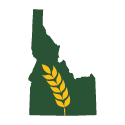 Idaho Nutrition & Wellness Clinic Health History IntakeWhat are your primary health concerns? List in order of importance.____________________________________________________________________________________________________________________________________________________________________________________Relationship Status?SingleMarriedSeparated Divorced Widowed With whom do you live? SpouseFamilyFriendsChildren AloneDo you have children? Yes                            How many? _______________________________________________________No Current Height? ___________________________________ Current Weight? ________________________Primary interests and hobbies? ____________________________________________________________________________________________________________________________________________________________________________________Primary form of exercise? How often? ___________________________________________________________________________________________________________________________________________________________________________________Any Family History of Diabetes, Heart Disease, High Blood Pressure, Stroke, Mental Illness, Allergies and/or Cancer? If yes, please list family member and disease. ____________________________________________________________________________________________________________________________________________________________________________________What hospitalizations and surgeries have you had? Please include details and dates. ____________________________________________________________________________________________________________________________________________________________________________________Please list all prescription medications, over the counter medications, vitamins, or any other supplement you are taking? ____________________________________________________________________________________________________________________________________________________________________________________Check each that you currently use? Laxatives Pain Relievers H2 blockers/ulcer medicationAntacidsAntibioticsCortisone/PrednisoneAppetite SuppressantsAntidepressantsThyroid medicationsCholesterol lowering medicationSleeping medicationOther _______________________________________________________________________________Review of Symptoms: Please indicate and circle which symptoms you currently have now (Y) in the past (P) or Never (N).          Skin                                                                                                          Head Rashes             Y   P   N                                                                      Headache               Y   P   NEczema            Y   P   N                                                                      Migraines               Y   P   NAcne                 Y   P   N                                                                      Head Injury            Y   P   NItching              Y   P   N                                                                     Dandruff                 Y   P   NColor change   Y   P   N Hair Loss          Y   P   N             Eyes                                                                                                    Ears Impaired Vision           Y   P   N                                               Impaired Hearing                   Y   P   NGlasses/Contacts        Y   P   N                                                Ringing/Noises in Ears          Y   P   NEye Pain                        Y   P   N                                               Earache                                    Y   P   NTearing or Dryness      Y   P   N                                               Dizziness                                  Y   P   NRedness                         Y   P   N                                               Itching in Ears                         Y   P   NDouble Vision               Y   P   NGlaucoma                      Y   P   N                                                            RespiratoryCataracts                       Y   P   N                                                Cough                                     Y   P   NAversion to Sun            Y   P   N                                               Spitting up Mucus                 Y   P   NSties                                Y   P   N                                               Spitting up Blood                  Y   P   N                                                                                                      Wheezing                               Y   P   NMouth,Throat, Neck                                                                Asthma                                   Y   P   NFrequent sore throat       Y   P   N                                           Bronchitis                               Y   P   N              Gum problems                  Y   P   N                                           Pneumonia                             Y   P   N Hoarseness                        Y   P   N                                           Pleurisy                                   Y   P   N  Canker Sores                     Y   P   N                                           Emphysema                            Y   P   NSwollen Glands                 Y   P   N                                           Difficulty breathing               Y   P   N Goiter                                 Y   P   N                                           Pain with breathing               Y   P   N                                                                                                     Difficulty Climbing Stairs      Y   P   NCardiovascular                                                                                 Heart Disease                    Y   P   N                                                       Gastrointestinal Angina                                Y   P   N                                            Trouble Swallowing              Y   P   NHigh blood pressure         Y   P   N                                            Heartburn                              Y   P   NMurmurs                            Y   P   N                                            Change in thirst                     Y   P   N Rheumatic fever               Y   P   N                                            Change in appetite                Y   P   N Chest pain                          Y   P   N                                            Nausea                                    Y   P   NSwelling in Ankles             Y   P   N                                            Vomiting                                 Y   P   NPalpitations, Fluttering    Y   P   N                                            Constipation                           Y   P   N                                                                                                       Bloating                                   Y   P   N Nose and Sinuses                                                                      Blood in stool                         Y   P   N Frequent colds                  Y   P   N                                            Diarrhea                                  Y   P   N                                    Sinus problems                 Y   P   N                                            Passing Gas                             Y   P   NNose bleeds                       Y   P   N                                            Gall Bladder Disease             Y   P   N Stuffiness                           Y   P   N                                            Liver Disease                           Y   P   NLoss of smell                      Y   P   N                                            Hemorrhoids                          Y   P   N Frequent sneezing            Y   P   N                                            Abdominal stomach pain     Y   P   N Hay fever                            Y   P   N                                            Ulcer                                        Y   P   N                                                                                                       # bowl movements per day________Urinary                                                                                              Male Reproductive Pain with urination          Y   P   N                                           Hernias                                        Y   P   NIncreased frequency        Y   P   N                                          Testicular Masses                       Y   P   N Frequency at night           Y   P   N                                          Testicular Pain                             Y   P   N Inability to hold urine      Y   P   N                                          Sexual Difficulties                       Y   P   NFrequent infections          Y   P   N                                          Prostrate Disease                       Y   P   NKidney stones                    Y   P   N                                          Sexually transmitted disease   Y   P   N                                                                                                      Discharge or sores                     Y   P   N                Sexual Preference                                                                    Heterosexual                                                                                                    Homosexual                                                                           Bisexual                                                                                    Female Reproductive                                                                            Musculoskeletal                                                                                                   Bleeding between periods       Y   P   N                                  Joint pain or stiffness              Y   P   N                 Irregular cycles                           Y   P   N                                  Arthritis                                     Y   P   N Painful menses                           Y   P   N                                  Broken Bones                           Y   P   NExcessive flow                             Y   P   N                                  Muscle Spasms/ cramps        Y   P   NPMS                                              Y   P   N                                   Weakness                                 Y   P   NAbnormal pap smear                 Y   P   N Birth control                                Y   P   N                                              Peripheral Vascular Difficulty conceiving                   Y   P   N                                   Deep Leg Pain                        Y   P   NMenopausal symptoms             Y   P   N                                   Cold hands/feet                     Y   P   N Uterine fibroids                           Y   P   N                                   Varicose Veins                       Y   P   N Endometriosis                              Y   P   N                                   Thrombophlebitis                 Y   P   N Ovarian cysts                                Y   P   NSexual difficulties                        Y   P   N                                              Neurologic Pain during intercourse              Y   P   N                                   Seizures                                  Y   P   N       Sexually transmitted disease     Y   P   N                                   Paralysis                                 Y   P   NBreast lumps                                 Y   P   N                                  Muscle Weakness                 Y   P   NBreast pain or tenderness          Y   P   N                                   Numbness/Tingling              Y   P   NNipple discharge                          Y   P   N                                   Loss of memory                     Y   P   NAge Menses began        _________                                           Loss of Balance                     Y   P   N Average # of days     bleeding during cycle    __________                                          Number of pregnancies _________Number of live births      _________Number of miscarriages _________Number of abortions     __________Do you do self-breast exams?   Yes       No Mental Emotional                                                                                             Endocrine Treated for Emotional Problems         Y   P   N                              Hypo/Hyper Thyroid        Y   P   NDepression                                              Y   P   N                              Heat/Cold Intolerance     Y   P   NConsidered/Attempted Suicide           Y   P   N                              Excessive thirst                 Y   P   N Poor concentration                                Y   P   N                              Excessive hunger              Y   P   N Increased irritability                               Y   P   N                              Hypoglycemia                   Y   P   N Mood swings                                           Y   P   N                              Fatigue                               Y   P   N Anxiety, nervousness                             Y   P   N                              Diabetes                            Y   P   N SleepDifficulty falling asleep       Y   P   N                                                             Blood Interrupted sleep                Y   P   N                                                 Anemia                                 Y   P   N Feel rested in morning       Y   P   N                                                 Easy bruising/bleeding      Y   P   NAverage hours of sleep per night____________                         Blood clots                           Y   P   NLifestyle Habits (mark all that apply)Average 6-8 hours of sleepSleep wellAwake rested Have a supportive relationshipHistory of abuseMajor traumasUse recreational drugsTreated for drug dependenceDrink coffeeDrink teaDrink cola or other sodasUse artificial sweetenerEnjoy workTake vacationsSpend time outside, # of hours___________Watch TV, # of hours___________ReadDrink alcohol, # of drinks per day_______________ # per week______________________Use tobacco currently, how much?_____________________________________________Used tobacco in the past, how long and how much? _______________________________ Have a religious/spiritual practice I  certify that the information that I have supplied is correct and accurate to the best of my knowledge. I also promise to update my health history with Idaho Nutrition & Wellness Clinic upon new diagnoses and or major changes regarding my health. Signature______________________________________________  Date__________________